		Соглашение			О принятии согласованных технических правил Организации Объединенных Наций для колесных транспортных средств, предметов оборудования и частей, которые могут быть установлены и/или использованы на колесных транспортных средствах, и об условиях взаимного признания официальных утверждений, выдаваемых на основе этих правил Организации Объединенных Наций*(Пересмотр 3, включающий поправки, вступившие в силу 14 сентября 2017 года)_________		Добавление 128 – Правила № 129 ООН		Поправка 9Дополнение 8 к первоначальному варианту Правил − Дата вступления в силу: 
28 мая 2019 года		Единообразные предписания, касающиеся официального утверждения усовершенствованных детских удерживающих систем, используемых на борту автотранспортных средств (УДУС)	Настоящий документ опубликован исключительно в информационных целях. Аутентичным и юридически обязательным текстом является документ: ECE/TRANS/WP.29/2018/136._________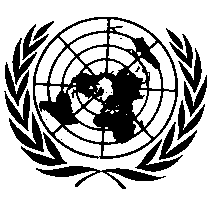 ОРГАНИЗАЦИЯ ОБЪЕДИНЕННЫХ НАЦИЙПункты 14.2.2 и 14.2.3 изменить следующим образом:«14.2.2	в случае усовершенствованных детских удерживающих систем категории для конкретного транспортного средства в пункте продажи должна быть предусмотрена четко видимая надпись, по меньшей мере в физической форме, со сведениями о транспортном средстве, которую можно прочитать без извлечения усовершенствованной детской удерживающей системы из упаковки; 14.2.3	изготовитель усовершенствованного детского удерживающего устройства указывает в физической форме или в цифровом формате на внешней упаковке адрес, по которому покупатель может обратиться за дополнительной информацией об установке детского удерживающего устройства в конкретных автомобилях;».E/ECE/324/Rev.2/Add.128/Amend.9−E/ECE/TRANS/505/Rev.2/Add.128/Amend.9E/ECE/324/Rev.2/Add.128/Amend.9−E/ECE/TRANS/505/Rev.2/Add.128/Amend.9E/ECE/324/Rev.2/Add.128/Amend.9−E/ECE/TRANS/505/Rev.2/Add.128/Amend.924 June 2019